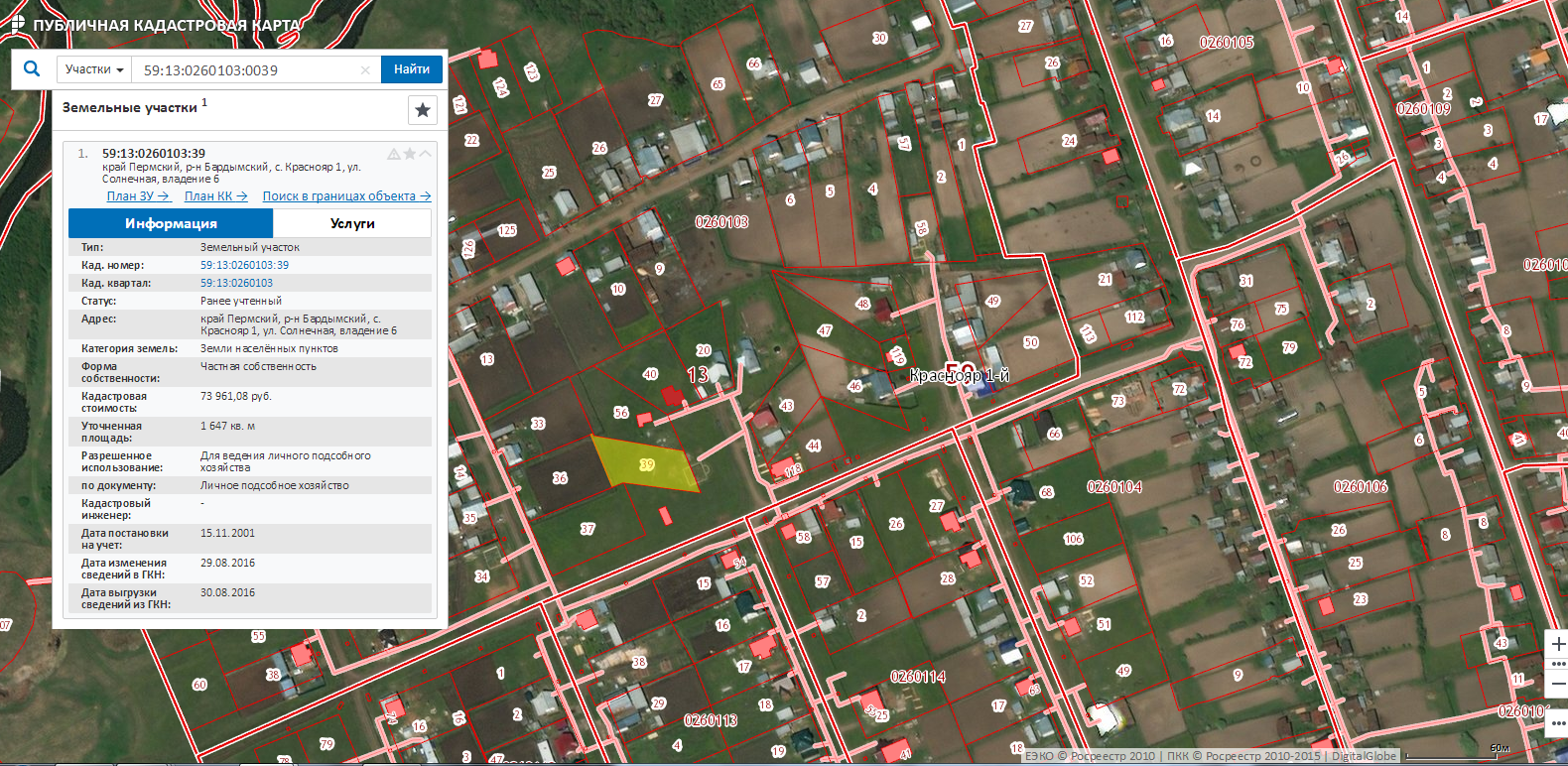                                                                                                                                                                                            с.Барда